FarNiente 2024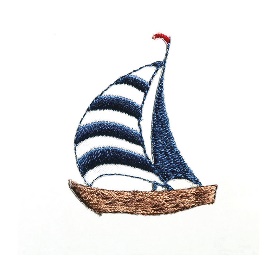 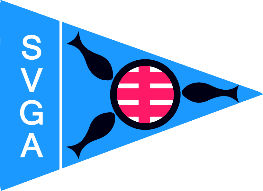 Ich möchte verbindlich an der FarNiente teilnehmenName:					______________________________________Anzahl meiner Mitsegler:		______________________________________Kennzeichen meines Bootes:	______________________________________Tiefgang:				______________________________________Länge:					______________________________________Breite:				______________________________________An folgenden Tagen bin ich zur Übernachtung im Hafen mit dabei:30.05.2024	Steckborn31.05.2024	Iznang/Moos01.06.2024	RadolfzellIch möchte als Gast verbindlich an den Abenden teilnehmenAm Abendessen im Gasthaus Schiff in Moos mit ______ Personen.

Am gemeinsamen Grillen in Radolfzell mit _______ Personen
 Mit persönlicher Anfahrt
 Mit Anfahrt auf der Johanna ab AllensbachDatum:						Unterschrift: